桃園市107學年度永平工商高級中等學校教學活動設計單(授課者填寫)桃園市107學年度永平工商高級中等學校公開授課同儕學習活動照片(觀課者協助拍攝)桃園市107學年度永平工商高級中等學校教師公開授課觀課自評表(授課者填寫)桃園市107學年度永平工商高級中等學校教師公開授課觀課紀錄表(觀課者填寫)備註：一、請各位老師自行選填一週次進行公開授課(10/22~11/22) ，每位老師1場教學，2場觀摩他人。二、授課教師要交【附錄-2】教學活動設計單（電子檔）、【附錄-5】公開授課自評表；觀課教師要交【附錄-3】教師同儕學習活動照片、【附錄-4】公開授課觀課紀錄表。以上各種表件請自教務處實研組下載。三、教學活動設計請於教學前兩週，回傳電子檔給實研組，並上傳至歷程平台。四、於11/5~11/30回傳資料授課教師黃漢政學習目標排列組合題型了解排列組合題型了解排列組合題型了解年級2年9班學習目標排列組合題型了解排列組合題型了解排列組合題型了解教學領域數學3B學生先備經驗或教材分析第1章練習題能熟練解題方法第1章練習題能熟練解題方法第1章練習題能熟練解題方法教學單元排列組合學生先備經驗或教材分析第1章練習題能熟練解題方法第1章練習題能熟練解題方法第1章練習題能熟練解題方法教材來源第1次段考試題學生先備經驗或教材分析第1章練習題能熟練解題方法第1章練習題能熟練解題方法第1章練習題能熟練解題方法教學日期107年 10 月 25 日第  5  節學生先備經驗或教材分析第1章練習題能熟練解題方法第1章練習題能熟練解題方法第1章練習題能熟練解題方法教學活動教學活動教學活動教學活動時間評量方式題型說明學生選題作答老師選題說明學生提問補充題型說明學生選題作答老師選題說明學生提問補充題型說明學生選題作答老師選題說明學生提問補充題型說明學生選題作答老師選題說明學生提問補充3”20”17”10”筆記詳述每位同學製作筆記了解各題解題方法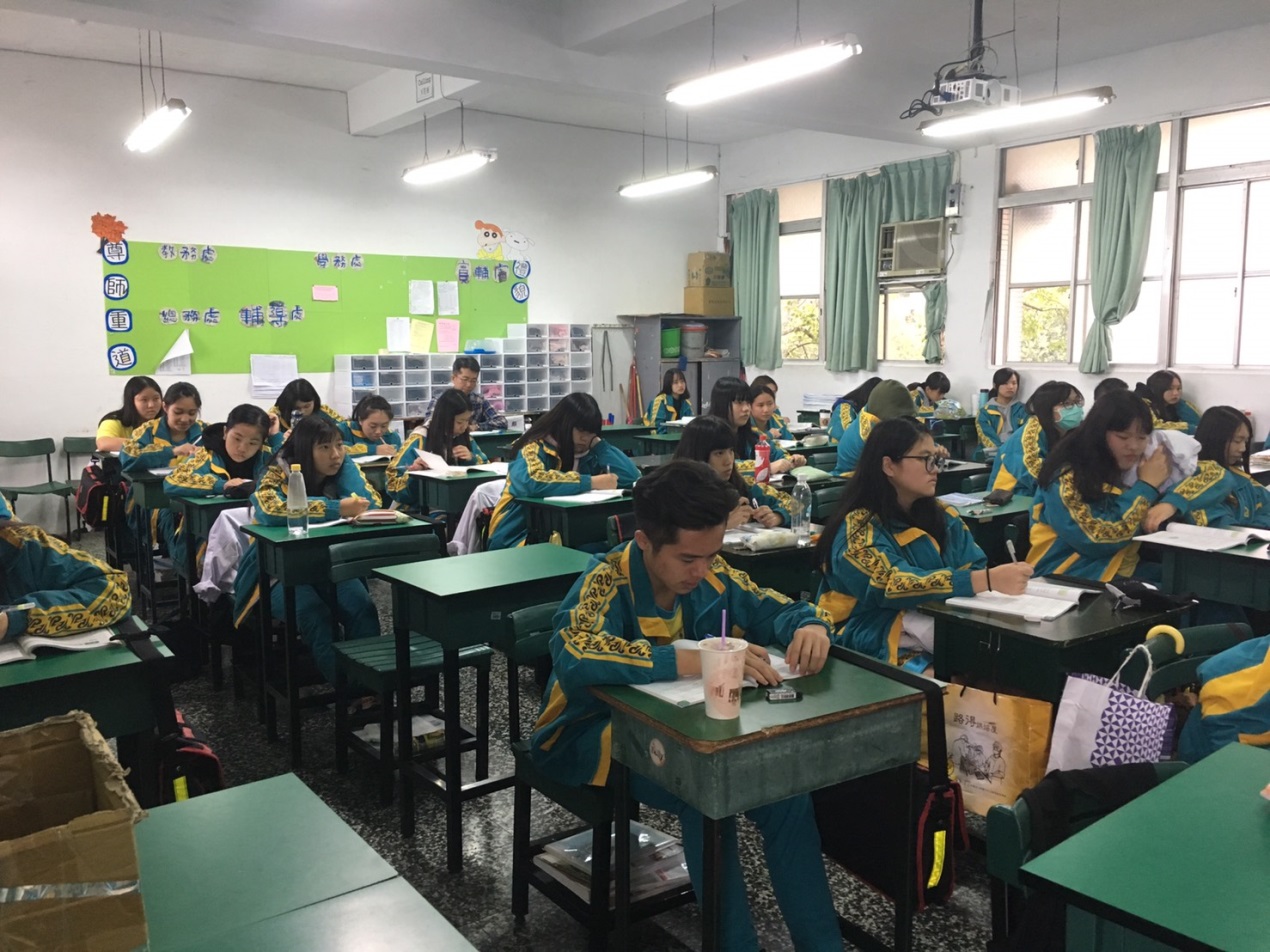 活動：公開授課         日期：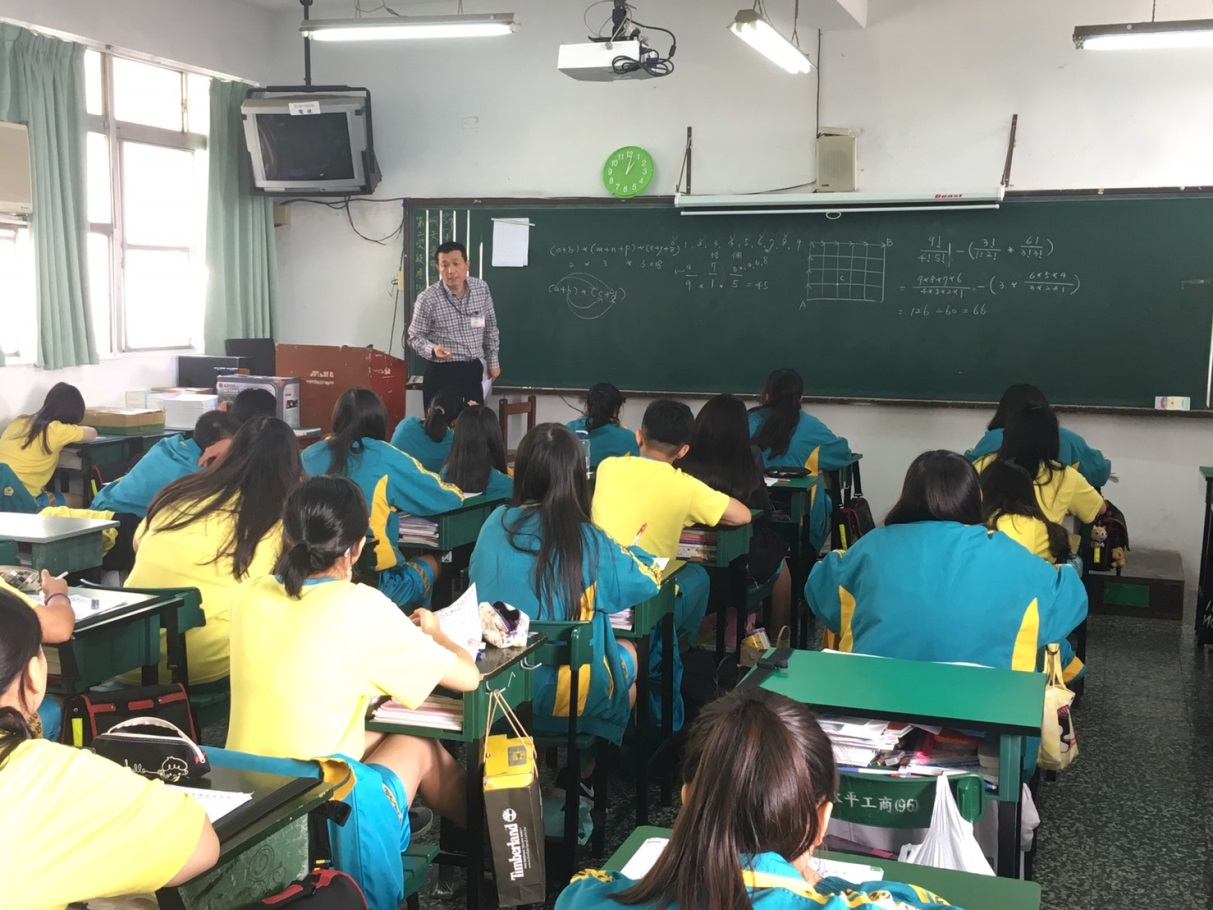 活動：教室觀察         日期：107年10月25日13:00觀課教師鄧福麒教學年/班2年9班教學領域教學單元數學領域數學領域數學領域教學內容排列組合排列組合排列組合實際教學內容簡述教學活動學生表現學生表現實際教學內容簡述綜合題型分析.試題講解與解題對不同題型解題方法的了解能獨自完成各提的解題對不同題型解題方法的了解能獨自完成各提的解題學習目標達成情形有效提升學生對題目了解,及解題方式有效提升學生對題目了解,及解題方式有效提升學生對題目了解,及解題方式自我省思明瞭學生綜合學習成效,改善學生對題目文字敘述的了解提升學生對了解題目後的解題方法與思考模式明瞭學生綜合學習成效,改善學生對題目文字敘述的了解提升學生對了解題目後的解題方法與思考模式明瞭學生綜合學習成效,改善學生對題目文字敘述的了解提升學生對了解題目後的解題方法與思考模式同儕回饋後心得加強放大版書字體及顏色區分多融入生活經驗,活潑教學內容加強放大版書字體及顏色區分多融入生活經驗,活潑教學內容加強放大版書字體及顏色區分多融入生活經驗,活潑教學內容觀課教師鄧福麒觀課日期107年10 月 25 日教學年/班2餐92餐92餐9教學領域教學單元數學領域數學領域數學領域教學內容排列組合短考檢討排列組合短考檢討排列組合短考檢討教學觀察教學活動學生表現學生表現教學觀察檢討學生有問題的考題證明上課未教過試題的觀念提出有疑問的考題抄寫錯誤試題的訂正反應老師講解聽不懂的內容提出有疑問的考題抄寫錯誤試題的訂正反應老師講解聽不懂的內容優點口齒清晰、講解詳細、板書工整在檢討過程中會複習先前教過的觀念口齒清晰、講解詳細、板書工整在檢討過程中會複習先前教過的觀念口齒清晰、講解詳細、板書工整在檢討過程中會複習先前教過的觀念回饋可以下台走動，觀察學生的學習狀況板書的字體可以再放大一點，並加深顏色，讓學看得更清楚可以下台走動，觀察學生的學習狀況板書的字體可以再放大一點，並加深顏色，讓學看得更清楚可以下台走動，觀察學生的學習狀況板書的字體可以再放大一點，並加深顏色，讓學看得更清楚觀課省思未來在教學時，會修正自己講話的速度，讓學生聽得更清楚，也會多講幾遍重要的觀念，加深學生的學習印象可以在教學過程中加入生活中的案例或經驗，以吸引學生的注意，並提升學生的學習興趣未來在教學時，會修正自己講話的速度，讓學生聽得更清楚，也會多講幾遍重要的觀念，加深學生的學習印象可以在教學過程中加入生活中的案例或經驗，以吸引學生的注意，並提升學生的學習興趣未來在教學時，會修正自己講話的速度，讓學生聽得更清楚，也會多講幾遍重要的觀念，加深學生的學習印象可以在教學過程中加入生活中的案例或經驗，以吸引學生的注意，並提升學生的學習興趣